NOTICE OF INTENT TO PROVIDE HOME INSTRUCTIONI am providing notice of my intent to provide home instruction for the children listed below as provided for by Section 22.1-254.1 of the Code of Virginia (1950) as amended, in lieu of having them attend school. School Year: ______ NAME(S) OF CHILD(REN) DATE(S) OF BIRTH GRADE LEVEL(S) I am eligible to provide home instruction under the option indicated below. (Check one) _____Option i: I have a high school diploma. A copy of my diploma is enclosed / on file in your office (select one). _____Option ii: I am a certified teacher. A copy of my degree or license is enclosed / on file in your office (select one). _____Option iii: I have provided a program of study or curriculum for my child(ren), which is delivered through a correspondence course, distance learning program, or any other manner. Evidence of enrollment / a copy of my program of study or curriculum is enclosed (select one). _____Option iv: I have enclosed evidence of why I am able to provide an adequate education for my child(dren.) Attached please find a description of my program of study. I understand that, if my child has reached age six by September 30 of this school year, I must provide evidence of educational achievement by August 1. I hereby certify that I am the parent or guardian of the child or children listed above. Signature_________________________________Date _______________ Print or type name and address:________________________________________ ________________________________________ ________________________________________Insignia Homeschool Curriculum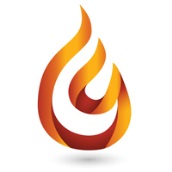 6th grade Language ArtsLiteracy has a new meaning in the digital age. As important as learning the language, students must be able to communicate digitally through the use of technological devices. In this course, students are exposed to lessons delivered by electronic means, use the computer and the Internet (optional) to complete course requirements, and examine the media and its presence in God's universe. The course units include text-based lessons, on and off-computer exercises, special projects, learning games, quizzes, and tests that appeal to today's digital generation and help teachers to evaluate progress and mastery of the materials. Ignitia 6th Grade Language Arts enriches the educational experience for Christian school students and sparks a passion for learning.Throughout the course, students will explore the following topics:The Sentence and Parts of SpeechCapitalization and PunctuationReading and Analysis Developing Writing SkillsWriting for a PurposeFiction vs. NonfictionBetter Reading for a PurposeLiterary Devices and PoetryThe Bible as LiteratureLanguage and Literary Form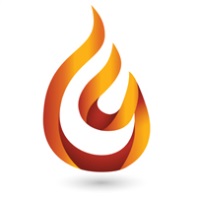 6th Grade MathIgnitia 6th Grade Math is a full-year course focusing on number skills and numerical literacy, with an introduction to rational numbers and the skills needed for algebra. Throughout the online course, students gain solid experience with number theory and operations, including decimals and fractions. This course also integrates ratio relationships and proportional reasoning throughout the units, as well as introduces students to geometric and statistical concepts. The 11-unit course concludes with a course review and exam.Throughout the course, students explore the following topics:• Decimals• Fractions• Dividing Fractions• Ratios• Rates and Percent• Geometry and Measure• Rational Numbers• Numerical and Algebraic Expressions• Equations and Functions• Data Analysis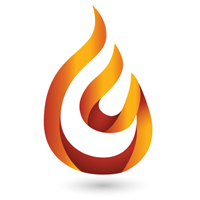 6th World History and GeographyAs students learn more about people, places, and cultures outside of the United States, they will also study the land and it's geography with emphasis on latitude and longitude, the hemispheres, and regional differences and similarities. Biblical materials infused throughout coursework help students to discuss and evaluate theories, practices and events from a Christian perspective. The course unites includes text-based lessons, on and off computer exercises, special projects, learning games, quizzes, and tests that appeal to today's digital generation and help teachers to evaluate progress and mastery of the materials. Ignitia 6th Grade Math enriches the educational experience for Christian school students and sparks a passion for learning.Throughout the course, students will explore the following topics:World GeographyThe Cradle of CivilizationGreece and RomeThe Middle AgesThe Renaissance and World WarsThe Byzantine Empire and EuropeAfricaSouth American CountriesThe Development of Our World6th Grade BibleThis course spans generations with topics including God's grand design, Abraham and his descendents, Joshua and the Kingdom of Israel, and Israel's captivity and restoration. New Testament instruction begins with the life of Christ, the contributions of Paul and the apostles, and culminates with Revelations. The course unites includes text-based lessons, on and off computer exercises, special projects, learning games, quizzes, and tests that appeal to today's digital generation and help teachers to evaluate progress and mastery of the materials. Ignitia 6th Grade Science enriches the educational experience for Christian school students and sparks a passion for learning.Throughout the course, students will explore the following topics:Creation to MosesJoshua to Samuel	The Kingdom of IsraelThe Divided KingdomExile and RestorationThe Life of JesusThe Followers of JesusThe Apostle PaulHebrews and General EpistlesRevelationsSuperintendent Contact InformationSuperintendent: Dr. James Gregory Smith Phone: 804-333-3681Fax: 804-333-5586Street address:92 WalnutWarsaw, VA 22572	Mailing address:PO Box 1507Warsaw, VA 22572